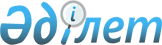 О предоставлении специалистам в области здравоохранения, образования, социального обеспечения, культуры, спорта и агропромышленного комплекса, государственным служащим аппаратов акимов сельских округов, прибывшим для работы и проживания в сельские населенные пункты Каратобинского района подъемного пособия и социальной поддержки для приобретения или строительства жилья на 2023 год
					
			Утративший силу
			
			
		
					Решение Каратобинского районного маслихата Западно-Казахстанской области от 17 января 2023 года № 27-3. Утратило силу решением Каратобинского районного маслихата Западно-Казахстанской области от 14 ноября 2023 года № 8-4.
      Сноска. Утратило силу решением Каратобинского районного маслихата Западно-Казахстанской области от 14.11.2023 № 8-4 (вводится в действие с 01.11.2023).
      В соответствии с подпунктом 15) пункта 1 статьи 6 Закона Республики Казахстан "О местном государственном управлении и самоуправлении в Республике Казахстан", постановлением Правительства Республики Казахстан от 18 февраля 2009 года №183 "Об определении размеров предоставления мер социальной поддержки специалистам в области здравоохранения, образования, социального обеспечения, культуры, спорта и агропромышленного комплекса, государственным служащим аппаратов акимов сел, поселков, сельских округов, прибывшим для работы и проживания в сельские населенные пункты" и Приказа Министра нацинальной экономики Республики Казахстан от 6 ноября 2014 года №72 "Об утверждении Правил предоставления мер социальной поддержки специалистам в области здравоохранения, образования, социального обеспечения, культуры, спорта и агропромышленного комплекса, государственным служащим аппаратов акимов сел, поселков, сельских округов, прибывшим для работы и проживания в сельские населенные пункты" (зарегистрирован в Министерстве юстиции Республики Казахстан № 9946), Каратобинский районный маслихат РЕШИЛ:
      1. Предоставить специалистам в области здравоохранения, образования, социального обеспечения, культуры, спорта и агропромышленного комплекса, государственным служащим аппаратов акимов сельских округов (за исключением занимающих руководящие должности ) прибывшим для работы и проживания в сельские населенные пункты Каратобинского района на 2023 год:
      1) подъемное пособие в сумме, равной стократному месячному расчетному показателю;
      2) социальная поддержка для приобретения или строительства жилья бюджетный кредит в сумме, не превышающей одну тысячу пятисоткратного размера месячного расчетного показателя. 
      3. Настоящее решение вводится в действие с 1 января 2023 года.
					© 2012. РГП на ПХВ «Институт законодательства и правовой информации Республики Казахстан» Министерства юстиции Республики Казахстан
				
      Председатель маслихата

Н. Мендешов
